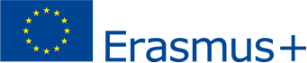 LETTER OF CONFIRMATION forERASMUS+ STAFF MOBILITY for TEACHING ACADEMIC YEAR 20….. – 20……______________________________________________	__________________________(Name of the Receiving Institution/Enterprise)	(Erasmus code)hereby confirms that__________________________________________________________________________________(Title and Name of the Participant)has provided teaching on the following subject (STA)___________________________________________________________________________(Name of the Teaching Topic)Number of Teaching Hours (not less than 8 hours per week): _____________________from _____________ - to ________________Date & Place :	Signature of the authorized person of the Receiving Institution: 